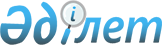 Об утверждении Положения государственного учреждения "Аппарат Кармакшинского районного маслихата"
					
			Утративший силу
			
			
		
					Решение Кармакшинского районного маслихата Кызылординской области от 23 декабря 2015 года № 315. Зарегистрировано Департаментом юстиции Кызылординской области 25 января 2016 года № 5320. Утратило силу решением Кармакшинского районного маслихата Кызылординской области от 27 сентября 2016 года № 41      Сноска. Утратило силу решением Кармакшинского районного маслихата Кызылординской области от 27.09.2016 № 41 (вводится в действие со дня подписания).

      В соответствии с Законом Республики Казахстан от 23 января 2001 года "О местном государственном управлении и самоуправлении в Республике Казахстан" и Указом Президента Республики Казахстан от 29 октября 2012 года № 410 "Об утверждении Типового положения государственного органа Республики Казахстан" Кармакшинский районный маслихат РЕШИЛ:

      1. Утвердить прилагаемое Положение государственного учреждения "Аппарат Кармакшинского районного маслихата".

      2. Признать утратившим силу решение Кармакшинского районного маслихата от 23 июля 2015 года № 283 "Об утверждении Положения государственного учреждения "Аппарат Кармакшинского районного маслихата" (зарегистрировано в Реестре государственной регистрации нормативных правовых актов 12 августа 2015 года за номером №5096, опубликовано в газете "Қармақшы таңы" 29 августа 2015 года). 

      3. Настоящее решение вводится в действие по истечении десяти календарных дней после дня первого официального опубликования.

 Положение государственного учреждение "Аппарат Кармакшинского районного маслихата" 1. Общие положения      1. Государственное учреждение "Аппарат Кармакшинского районного маслихата" является государственным органом Республики Казахстан, обеспечивающий деятельность Кармакшинского районного маслихата, его органов и депутатов.

      2. Государственное учреждение "Аппарат Кармакшинского районного маслихата" не имеет ведомств.

      3. Государственное учреждение "Аппарат Кармакшинского районного маслихата" осуществляет свою деятельность в соответствии с Конституцией и законами Республики Казахстан, актами Президента и Правительства Республики Казахстан, иными нормативными правовыми актами, а также настоящим Положением.

      4. Государственное учреждение "Аппарат Кармакшинского районного маслихата" является юридическим лицом в организационно-правовой форме, имеет печати и штампы со своим наименованием на государственном языке, бланки установленного образца, в соответствии с законодательством Республики Казахстан счета в органах казначейства. 

      5. Государственное учреждение "Аппарат Кармакшинского районного маслихата" вступает в гражданско - правовые отношения от собственного имени. 

      6. Государственное учреждение "Аппарат Кармакшинского районного маслихата" имеет право выступать стороной гражданско-правовых отношений от имени государства, если оно уполномочено на это в соответствии с законодательством. 

      7. Государственное учреждение "Аппарат Кармакшинского районного маслихата" по вопросам своей компетенции в установленном законодательством порядке принимает решения, оформляемые распоряжениями секретаря Кармакшинского районного маслихата и другими актами, предусмотренными законодательством Республики Казахстан.

      8. Структура и лимит штатной численности государственного учреждения "Аппарат Кармакшинского районного маслихата" утверждаются в соответствии с действующим законодательством.

      9. Местонахождение юридического лица: индекс 120500, Республика Казахстан, Кызылординская область, Кармакшинский район, поселок Жосалы, улица Коркыт ата, № 1.

      10. Полное наименование государственного органа: Государственное учреждение "Аппарат Кармакшинского районного маслихата".      

      11. Режим работы государственного учреждения "Аппарат Кармакшинского районного маслихата":

      1) государственное учреждение "Аппарат Кармакшинского районного маслихата" работает 5 (пять) дней в неделю;

      2) работа государственного учреждения "Аппарат Кармакшинского районного маслихата" начинается по местному времени в 09.00 часов, заканчивается в 19.00 часов. Перерыв: с 13.00 до 15.00 часов;

      3) в субботу и воскресенье, а также установленные законодательством Республики Казахстан в праздничные дни государственное учреждение "Аппарат Кармакшинского районного маслихата" не работает.

      12. Настоящее Положение является учредительным документом государственного учреждения "Аппарат Кармакшинского районного маслихата".

      13. Финансирование деятельности государственного учреждения "Аппарат Кармакшинского районного маслихата" осуществляется из бюджета района.

      14. Государственному учреждению "Аппарат Кармакшинского районного маслихата" запрещается вступать договорные отношения с субъектами предпринимательства на предмет выполнения обязанностей, являющихся функциями государственного учреждения "Аппарат Кармакшинского районного маслихата".

 2. Миссия, основные задачи, функции, права и обязанности государственного органа      15. Миссия государственного учреждения "Аппарат Кармакшинского районного маслихата":

      осуществляет организационное, правовое, материально-техническое и иное обеспечение маслихата и его органов, оказывает помощь депутатам в осуществлении их полномочий.

      16. Задачи:

      Оказывает помощь депутатам Кармакшинского районного маслихата в осуществлении их полномочий.

      17. Функции:

      С истечением срока полномочий маслихата, в случаях досрочного прекращения полномочий маслихата и выборов нового состава его депутатов, деятельность государственных служащих аппарата маслихата не прекращается.

      Осуществляет обязаности и функции в соответствии с Законом Республики Казахстан от 23 января 2001 года "О местном государственном 

      управлении и самоуправлении в Республике Казахстан", Законадательными актами Республики Казахстан, актами Президента Республики Казахстан, и иными нормативными правовыми актами.

      18. Права и обязанности:

      1) запрашивать и получать в установленном законодательством порядке от государственных органов, организаций, их должностных лиц необходимую информацию и материалы;

      участвовать в пределах компетенции в разработке проектов правовых и нормативных правовых актов;

      осуществлять иные права, предусмотренные действующими законодательными актами.

      2) рассматривать обращения, направленные физическими и юридическими лицами, контролировать их исполнение, в случаях и порядке, установленном законодательством Республики Казахстан, предоставляеть на них ответы;

      организовывать прием физических лиц и представителей юридических лиц;

      принимать законные и обоснованные решения;

      обеспечивать контроль за исполнением принятых решений;

      реализовывать иные обязанности, предусмотренные действующим законодательством.

 3. Организация деятельности государственного органа      19. Руководство в государственном учреждений "Аппарат Кармакшинского районного маслихата" осуществляется секретарем Кармакшинского районного маслихата, который несет персональную ответственность за выполнение возложенных на государственное учреждение "Аппарат Кармакшинского районного маслихата" задач и осуществление им своих функций.

      20. Секретарь Кармакшинского районного маслихата является должностным лицом, работающим на постоянной основе. Он избирается из числа депутатов открытым или тайным голосованием большинством голосов от общего числа депутатов и освобождается от должности маслихатом на сессии. Секретарь маслихата избирается на срок полномочий маслихата.

      21. Секретарь Кармакшинского районного маслихата не имеет заместителей, которые назначаются на должности и освобождаются от должностей в соответствии с законодательством Республики Казахстан.

      22. Полномочия секретаря Кармакшинского районного маслихата:

      1) организует подготовку сессии маслихата и вопросов, вносимых на ее рассмотрение, обеспечивает составление протокола и вместе с председателем 

      сессии подписывает решения, иные документы, принятые или утвержденные на сессии маслихата;

      2) содействует депутатам маслихата в осуществлении ими своих полномочий, обеспечивает их необходимой информацией, рассматривает вопросы, связанные с освобождением депутатов от выполнения служебных обязанностей для участия в сессиях маслихата, в работе его постоянных комиссий и иных органов, и в избирательных округах;

      3) контролирует рассмотрение запросов депутатов и депутатских обращений;

      4) руководит деятельностью аппарата маслихата, назначает на должность и освобождает от должности его служащих;

      5) регулярно представляет в маслихат информацию об обращениях избирателей и о принятых по ним мерах;

      6) организует взаимодействие маслихата с иными органами местного самоуправления;

      7) по вопросам своей компетенции издает распоряжения;

      8) координирует деятельность постоянных комиссий и иных органов маслихата, и депутатских групп;

      9) представляет маслихат в отношениях с государственными органами, организациями, органами местного самоуправления и общественными объединениями;

      10) обеспечивает опубликование решений маслихата, определяет меры по контролю за их исполнением;

      11) принимает меры, направленные на противодействие коррупции в государственном учреждении "Аппарат Кармакшинского районного маслихата" и несет персональную ответственность за принятие антикоррупционных мер;

      12) выполняет иные функции в соответствии с действующим законодательством Республики Казахстан и согласно решениям Кармакшинского районного маслихата.

      При отсутствии секретаря маслихата по решению председателя сессии маслихата его полномочия временно осуществляются председателем одной из постоянных комиссий маслихата или депутатом маслихата.

      23. Государственное учреждение "Аппарат Кармакшинского районного маслихата" возглавляется секретарем Кармакшинского районного маслихата избираемым на должность и освобождаемым от должности в соответсвии с действующим законодательством Республики Казахстан.

      24. Взаимоотношения между юридическим лицом и уполномоченным органом по государственному имуществу (местным исполнительным органом), администрацией юридического лица и его трудовым коллективом регулируются действующим законодательством Республики Казахстан.

 4. Имущество государственного органа      25. Государственное учреждение "Аппарат Кармакшинского районного маслихата" имеет на праве оперативного управления обособленное имущество в случаях, предусмотренных законодательством. 

       Имущество государственного учреждения "Аппарат Кармакшинского районного маслихата" формируется за счет имущества, переданного ему собственником, а также имущества (включая денежные доходы), приобретенного в результате собственной деятельности и иных источников, не запрещенных законодательством Республики Казахстан.

      26. Имущество, закрепленное за государственным учреждением "Аппарат Кармакшинского районного маслихата" относятся к собственности района.      

      27. Государственное учреждение "Аппарат Кармакшинского районного маслихата" не вправе самостоятельно отчуждать или иными способом распоряжаться закрепленным за ним имуществом и имуществом, приобретенным за счет средства, выданных ему по плану финансирования, если иное не установлено законодательством.

 5. Реорганизация и ликвидация государственного органа      28. Реорганизация и упразднение государственного учреждения "Аппарат Кармакшинского районного маслихата" осуществляются в соответствии с законодательством Республики Казахстан.


					© 2012. РГП на ПХВ «Институт законодательства и правовой информации Республики Казахстан» Министерства юстиции Республики Казахстан
				
      Председатель очередной

Секретарь Кармакшинского

      45-сессии Кармакшинского

районного маслихата

      районного маслихата

      __________ О.Бодыбаев

___________ М. Наятулы
Утверждено решением
Кармакшинского районного маслихата
от "23" декабря 2015 года № 315